Тема занятия «Периферическая нервная система: общий план строения, иннервация туловища, шейное сплетения»Задание 1. ТестированиеВыберете один или несколько правильных ответов:1) Укажите ветвь(и) шейного сплетения:а) мышечно-кожный нервб) большой ушной нервв) подмышечный нервг) диафрагмальный нерв2) Укажите мышцу(ы), которые иннервируются ветвями шейного сплетения:а) прямая мышца головы боковаяб) мимические мышцыв) средняя лестничная мышцаг) большая грудная мышца3) Укажите нерв(ы), ветви которого участвуют в образовании шейной петли:а) нервы шейного сплетения б) добавочный нерв в) языкоглоточный нервг) подъязычный нерв4) Укажите анатомическое(ие) образование(я), в иннервации которого участвует диафрагмальный нерв:а) перикардб) плевра в) печень (капсула)г) вилочковая железа5) Укажите анатомические структуры, которые иннервирует поперечный нерв шеиа) подкожная мышца б) грудино-ключично-сосцевидная мышцав) кожа передней области шеиг) кожа задней области шеи6) Укажите анатомические структуры, которые иннервируют надключичные нервыа) кожа над дельтовидной мышцей б) подключичную мышцу в) кожа задней области шеиг) кожа передней области шеи_____________________________________________________________________________Задание 2. Нарисовать схему формирования спинномозгового нерва и его ветвей. Подписать по латыни. (Ветвей должно быть 5!) На интернет-сайтах есть ОШИБКИ. Читайте и рисуйте сами по учебнику!______________________________________________________________________________Задание 3. Перечислите мышцы груди и какими нервами они иннервируются? Что это за нервы?________________________________________________________________________________Задание 4. Опишите, что общего между n. occipitalis major и n. occipitalis minor? В чем различия – поясните.______________________________________________________________________________Задание 5. Иннервируя кожу шеи, укажите топографию нервов и подпишите области иннервации.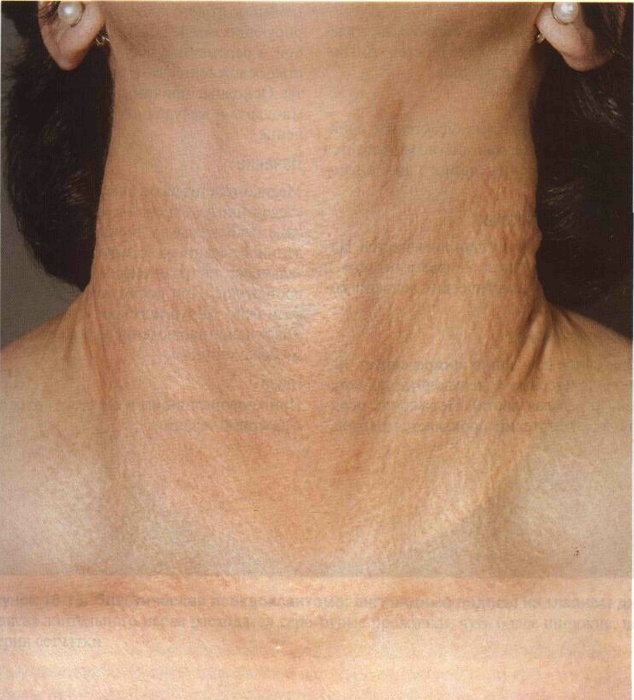 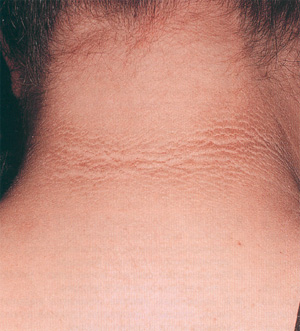 (спереди)						(сзади)____________________________________________________________________________